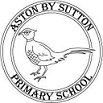 History ProgressionThis document outlines the knowledge and the skills the children will be learningHistory ProgressionThis document outlines the knowledge and the skills the children will be learningHistory ProgressionThis document outlines the knowledge and the skills the children will be learningHistory ProgressionThis document outlines the knowledge and the skills the children will be learningYear 1 and 2Year 3 and 4Year 5 and 6 Chronological Understanding I know we use dates to sequence time.I can sequence 2 events in my own life.I use the words and phrases:“old/new,”“then/now,”“before/after” and“a long time ago” to describe the past.I can talk about changes in my own life over time.I use “past/present” to describe events.I can sequence 3 related events/ people/ objects/photos using a given scale.I can begin to use topic specific vocabulary I can place the period being studiedon a timeline.I understand a timeline can be BC/AD.I can use the terms “century/decade” and topic-specificvocabulary.I can sequence several events/artefacts/ images.I can place events from the period being studied on a timeline and begin to date events.I can use the terms “BC/AD correctly.”I can place the period being studiedon a timeline.I can use timelines to place and sequence key events for the period being studied.I can place the period being studied on a timeline in relation to past historical topics.I can use the terms “social/ religious/political/ cultural”in context.I can use the terms “era/period.”Year 1 and 2 Year 3 and 4Year 5 and 6 Knowledge and Understanding of the Past I can recall some facts about people and events before I was alive.I can recognise differences between the past and present in my own life and the lives of others.I can remember parts of stories/ memories from the past.I can recognise why an event or person was important and how it changed people’s lives. I can recount the main events from a significant event in history.I can identify differences between ways of life at differenttimes.I can use evidence to find out about life in the past.I can compare and contrast everyday lives of people in the past with life today.I can suggest why some events happened and why certain choices were made.I can describe how the events/people I have learned about have affected life today.I can identify the key features/events of past societies and periods.I can give reasons why changes may have occurred to people’s way of life during that time e.g. beliefs and attitudes, homes, culture.I can use evidence to describe how the events/people I have learned about may have affected life today.I can describe similarities and differences between people and events studied.I can describe how historical events affected lives at the time and how theyhave influenced life today.I can study and compare aspects of life for different people e.g. men and women, rich and poor.I can compare an aspect of life with another period studied and identify continuity and change.I can use evidence to explore and understand the diversity of people within the time period studied.I can recall key dates, people and events from periods studied.I can give my own reasons for changeswithin a time period and use evidence tosupport my ideas.I can compare the beliefs andbehaviours with other time periods studied and begin to recognise trends.Year 1 and 2 Year 3 and 4Year 5 and 6Historical EnquiryI can use pictures and objects to find answers to simple questions.I can use sources e.g. images, objects to ask and answer questions about the past.I can begin to use the internet and texts to collect information about the past.I can use a range of sources to select and record the information I need to answer a question.I can suggest which the most suitable source might be to answer a question.I can use a wide a range of sources to build up a picture of one aspect of the past.I can ask questions about the past and how useful or accurate sources are.I can understand the difference between a range of sources of information.I can find and record relevant information from a range of sources to ask and answer questions about a past event.I recognise which sources are most reliable to answer a question.I can use evidence from a range of sources to form my own opinion about the past and to write a fluent account.Year 1 and 2 Year 3 and 4 Year 5 and 6 Historical Interpretation I understand that not all accounts of the past are the same and not all of them are reliable.I can compare 2 versions of a past event.I can use images to compare people or events.I can talk about the different ways an event or person from the past is represented.I can look at 2 versions of a past event and identify similarities and differences in the accounts.I can explore different representations of a period of history and use them to ask questions.I can suggest reasons why the past is represented differently.I can use sources to make connections and draw contrasts about an event, period or person.I understand that there are often several versions of a historical event and that these can affect our understanding of the past.I can give reasons why there are different accounts of the same event.I can recognise that some sources may be propaganda or misinformation and can affect the interpretation of the past.Year 1 and 2 Year 3 and 4 Year 5 and 6 Organisation and CommunicationI can sort events, objects and images into “then” and “now.I can share what I understand through writing, drawing, talking and role-play, making models and using ICT.I can write simple recounts of the past using some topic-specific vocabulary.I can share what I understand through writing, drawing, talking and role-play, making models and using ICT.I can use the terms “century/decade” and topic-specific vocabulary in my description of the past.I can share what I understand through writing, drawing, talking and role-play, making models and using ICT.I can recognise there are different ways to present the past and can decide which is the most appropriate way to present my findings for my audience.I can use the terms “BC/AD” and topic-specific vocabulary in my work.I know, and can use, a variety of methods to share my findings about the past, showing I can choose the most appropriate one for my audience.I can use the terms “era/ period/ social/religious/ political/ cultural,” in context.I can select and plan a presentationrelated to the project using topic-specific vocabulary and time labels.I can use dates accurately.